Сумська міська рада VІІІ СКЛИКАННЯ              СЕСІЯРІШЕННЯ від                     2021 року №              -МР м. СумиРозглянувши звернення громадянина, надані документи, відповідно до статті 12 Земельного кодексу України, частини третьої статті 15 Закону України «Про доступ до публічної інформації», враховуючи протокол засідання постійної комісії з питань архітектури, містобудування, регулювання земельних відносин, природокористування та екології Сумської міської ради від 02.02.2021 № 8, керуючись статтею 25, пунктом 34 частини першої статті 26 Закону України «Про місцеве самоврядування в Україні», Сумська міська рада  ВИРІШИЛА: Визнати таким, що втратив чинність, пункт 298 додатку № 43 до рішення Виконавчого комітету Сумської міської Ради народних депутатів від 16.12.1993                 № 723 «Про передачу в приватну власність земель» стосовно надання у приватну власність земельної ділянки для садівництва за № 257 площею 0,06 га громадянину, члену садівницького товариства «Тепличний», Вербицькому Дмитру Григоровичу у зв’язку з неоформленням ним права власності на земельну ділянку та відповідно до поданої заяви Вербицького Дмитра Григоровича. Сумський міський голова                                                                     О.М. ЛисенкоВиконавець: Клименко Ю.М.Ініціатор розгляду питання –– постійна комісія з питань архітектури, містобудування, регулювання земельних відносин, природокористування та екології Сумської міської ради Проєкт рішення підготовлено Департаментом забезпечення ресурсних платежів Сумської міської радиДоповідач – Клименко Ю.М.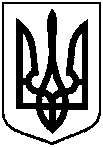 Проєктоприлюднено «__»_________2021 р.Про часткову втрату чинності рішення Виконавчого комітету Сумської міської Ради народних депутатів від 16.12.1993 № 723